Procedimiento de Proceso de pagoLlenar los campos de TITULAR DE LA CUENTA con datos que cumplan con lo exigido por las casillas en el formulario.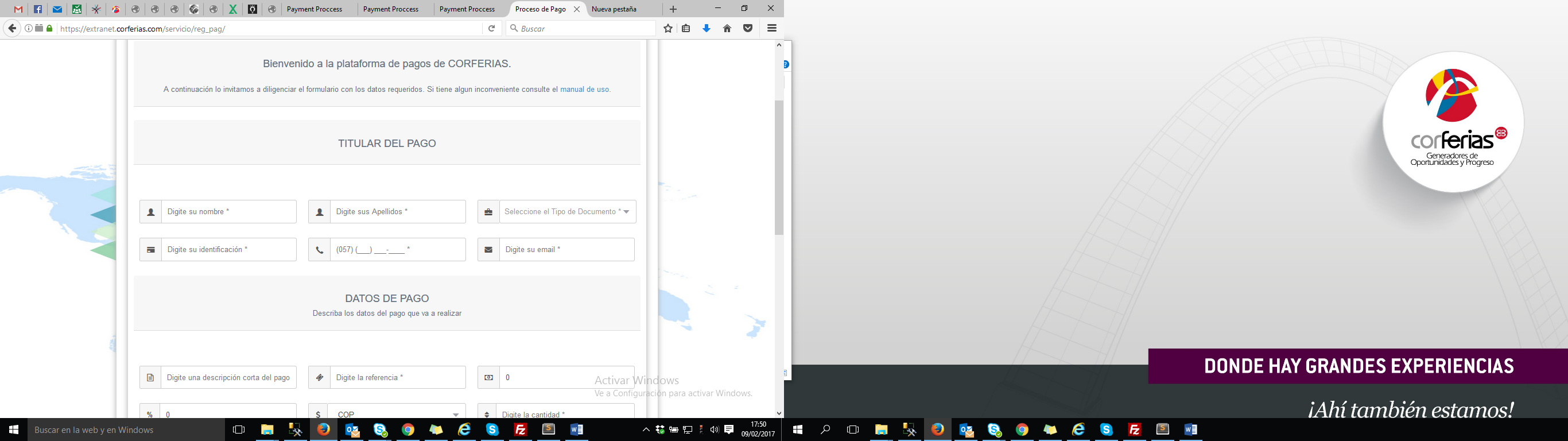 Para llenar los DATOS DE PAGO hay que tener en cuenta que: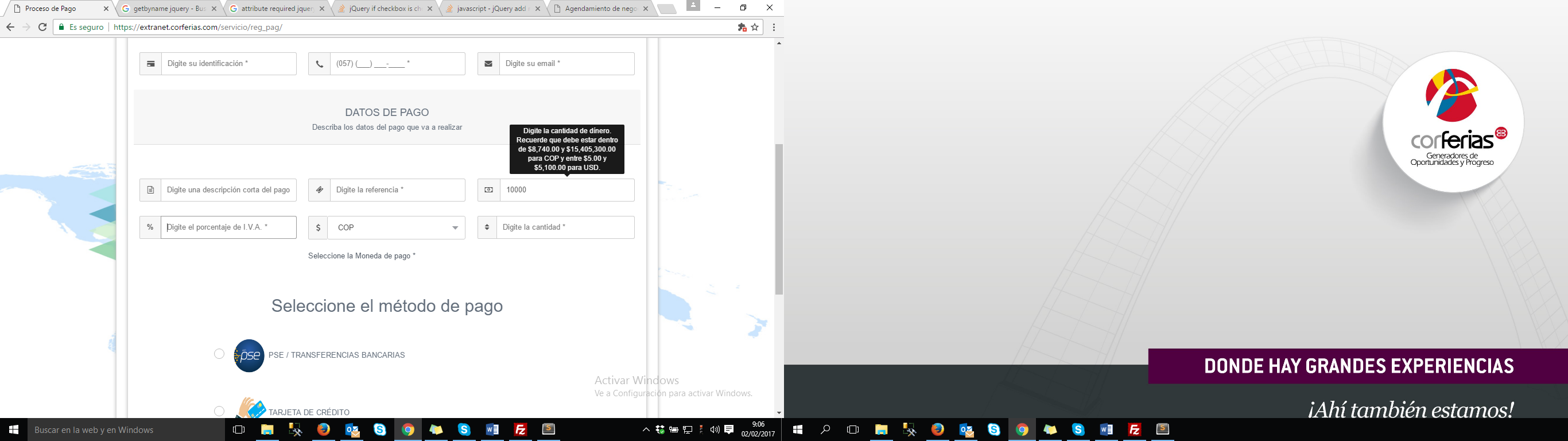 El campo de “Descripción” es para aclarar brevemente que es lo que se va a pagar; es un campo obligatorio. El campo de “Referencia” es para digitar la referencia con que se va a identificar un pago, puede ser el numero de una factura, contrato, boleta, etc.; es un campo obligatorio.
El campo de “Cantidad de dinero” es para definir la cantidad de dinero que se va a pagar en la transacción, es un campo obligatorio, y debe regirse a las reglas establecidas en la página.El campo de “Porcentaje de IVA” es para saber qué porcentaje de IVA debe ser agregado a la cantidad de dinero, si no se necesita se debe poner en 0, es un campo obligatorio, y debe regirse a las reglas establecidas en la página.El campo de “Moneda de Pago” sirve para seleccionar la moneda en la que se va a realizar el pago, según la moneda habrá diferentes métodos de pago.El campo de “Cantidad” es para escribir la cantidad de lo que se va a pagar, sean boletas, un área, megas, etc.Después, se debe seleccionar un medio de pago, habiendo para pesos colombianos (COP) las opciones de PSE, TARJETA DE CRÉDITO y PAGOS EN EFECTIVO EN PUNTOS DE VENTA AUTORIZADOS (para esta última opción es necesario pagar una suma total (cantidad de dinero + I.V.A) mayor o igual a 20.000 COP, de lo contrario no aparecerá en la plataforma), y para dólares estadounidenses (USD) TARJETA DE CRÉDITO.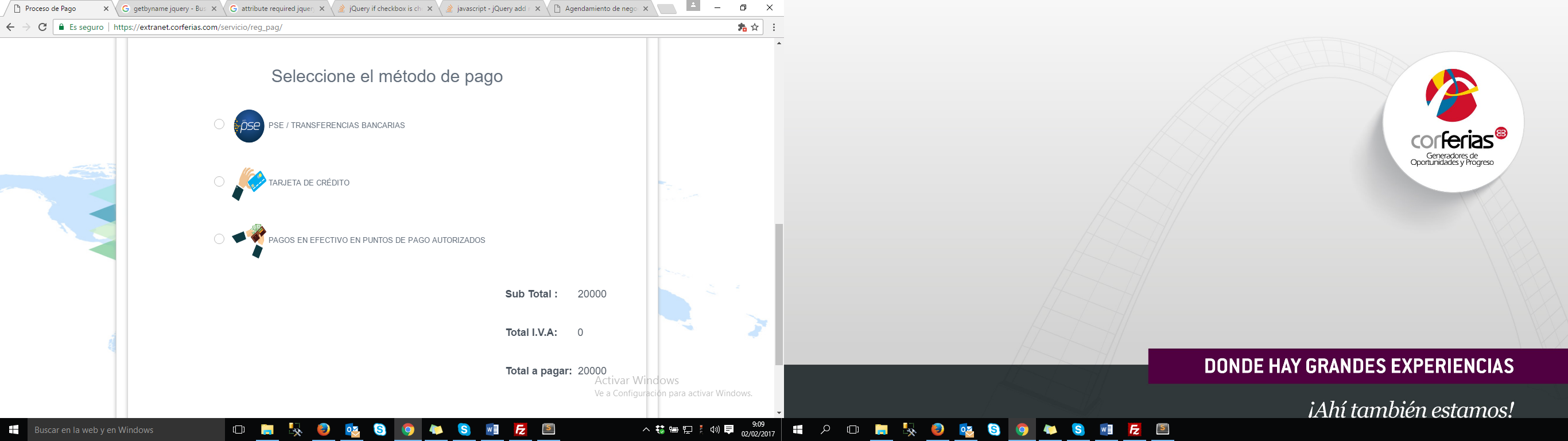 PSE, para realizar el pago con esta opción se debe seleccionar el banco al que pertenece la cuenta y el tipo de persona que es. Adicionalmente se debe tener estas dos cosas presentes:Estar registrado en PSE.Tener los datos que le da la entidad bancaria para compras por internet.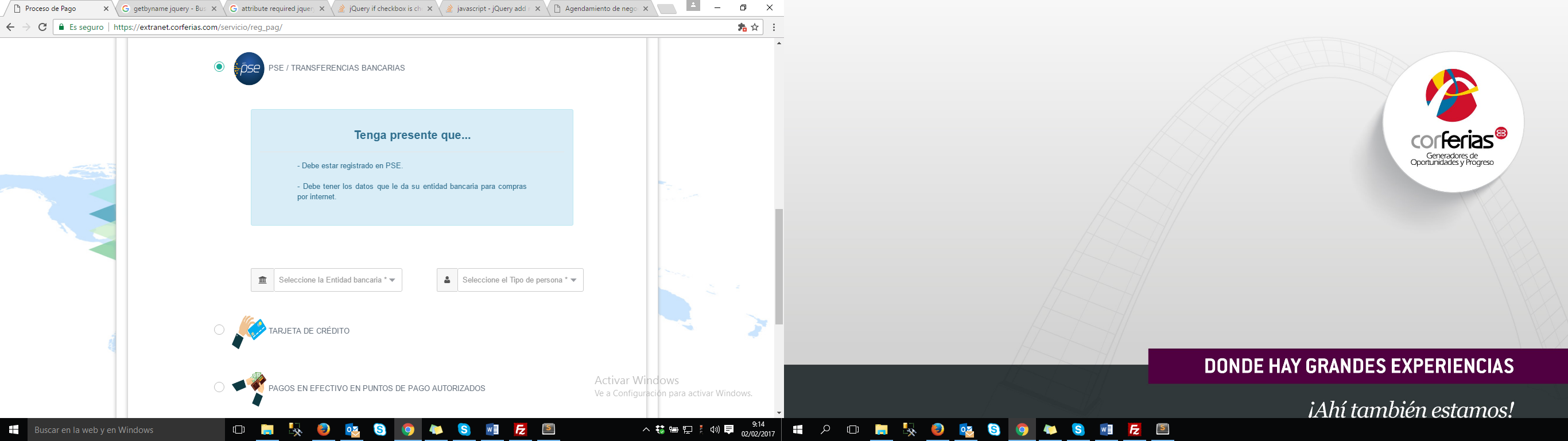 TARJETA DE CRÉDITO, para hacer el pago con este medio, se debe llenar los datos del titular de la cuenta, de domicilio y de la tarjeta.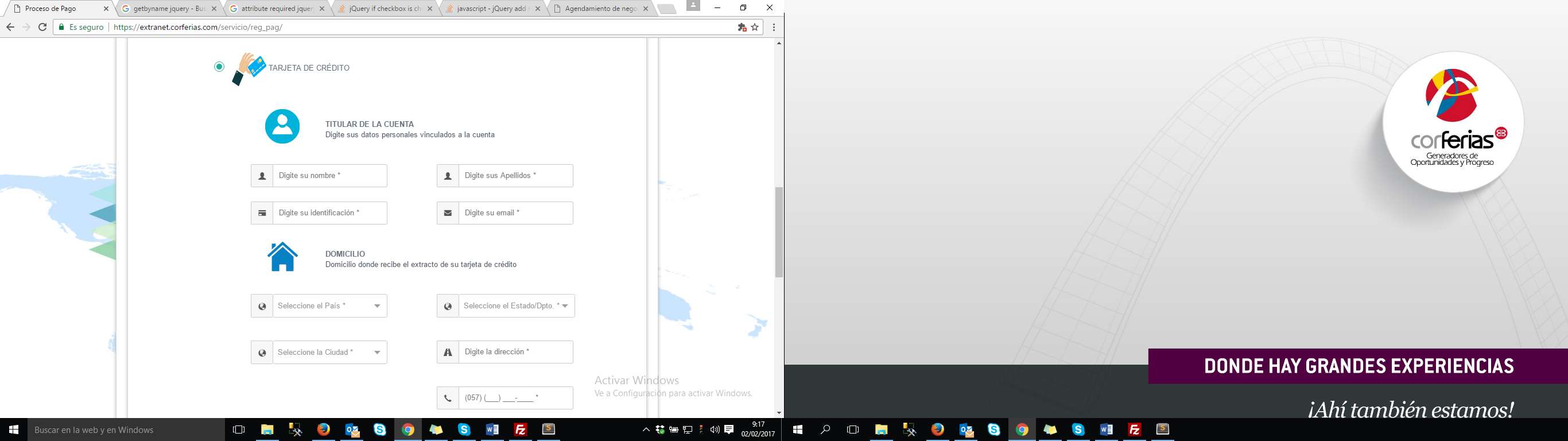 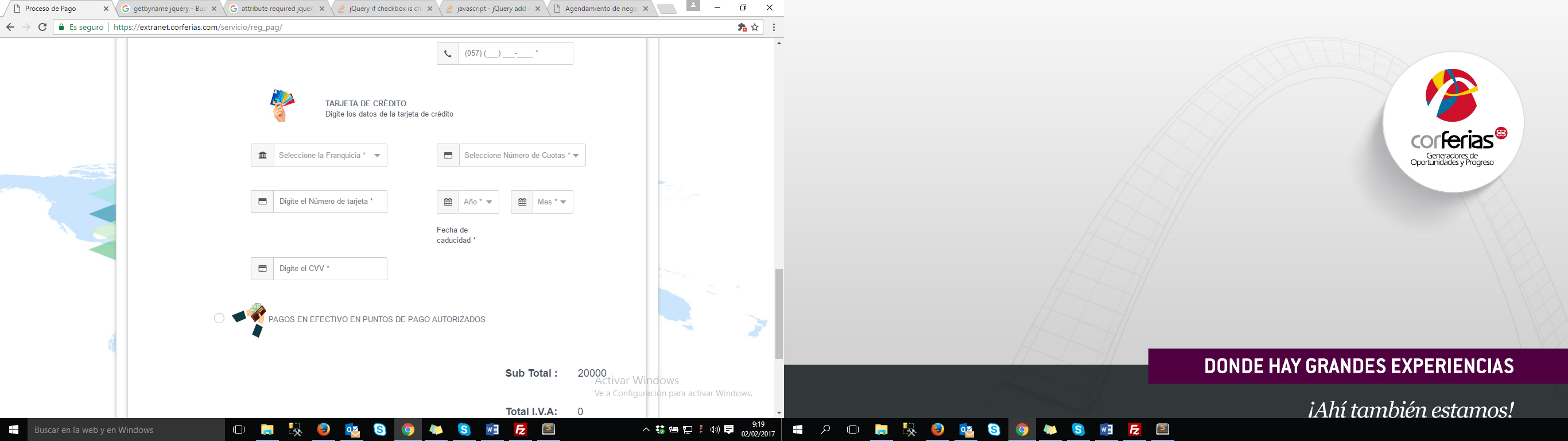 El campo de Fecha de caducidad, se debe diligenciar con la información que tiene tu tarjeta de crédito.El campo CVV (Card Verification Value), es un código valor de verificación o validación, que consta de tres o cuatro números y se encuentra en tu tarjeta de crédito.PAGOS EN EFECTIVO EN PUNTOS DE VENTA AUTORIZADOS, para esta opción de pago se debe seleccionar la entidad con la que se va a realizar el pago y tener en cuenta que una vez transcurridas 24 horas el pedido será cancelado.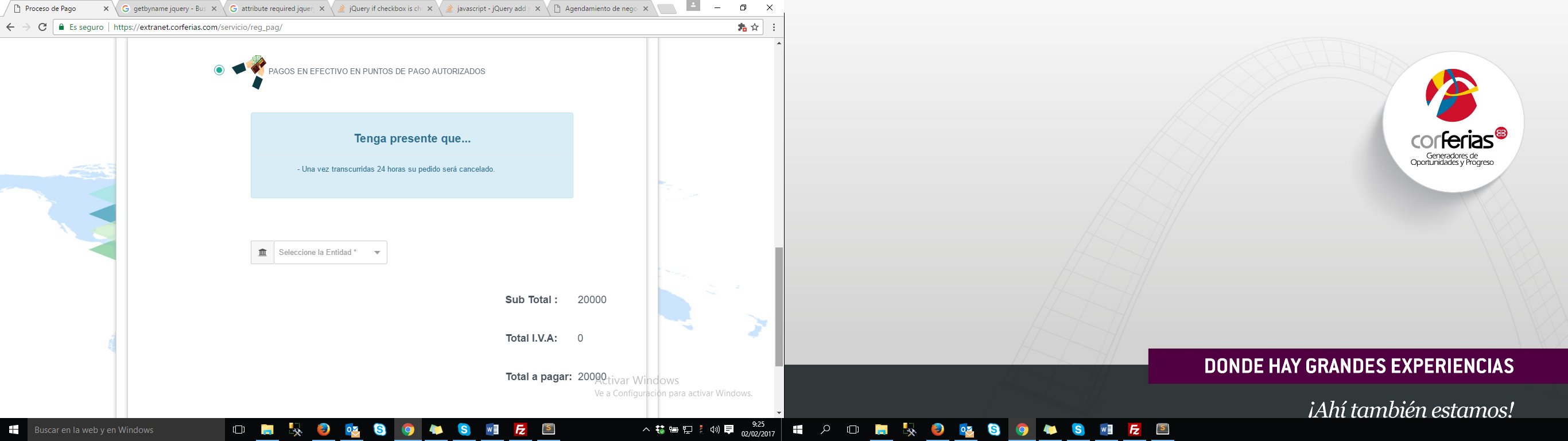 Finalizando el proceso se pregunta si se acepta o no la política de protección de datos de CORFERIAS, al aceptar esta condición se habilitará el botón de pago, al pulsar clic sobre ese botón, se ejecutará un proceso distinto para cada tipo de pago.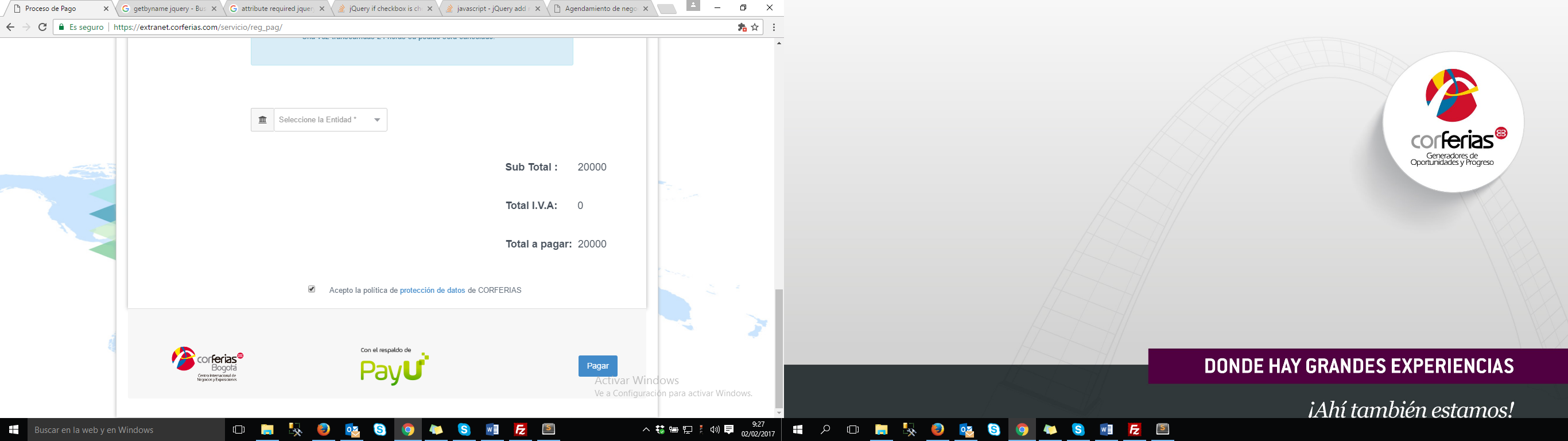 Luego de terminar el proceso con la opción de pago escogida, se retorna a la página de respuesta, en la que se ve el valor final de la transacción, esta misma información es enviada vía e-mail automáticamente, junto a una respuesta por parte de PAY U.